Template for Extended Abstract for The 18th 
Nordic Symposium on Tribology 18-20 June 2018 
(Replace with abstract title)First A. Author1, Second B. Author2 and Third C. Author11 Authors’ Department, Institute, COUNTRY.E-mail: firstauthorsname@aaaa.bbb, secondauthorsname@aaaa.bbb2 Author’s Department, Institute, COUNTRY.Abstract:Provide a brief summary of your extended abstract. Briefly explain the aim and scope of your study, materials and methods, and the main conclusions. The abstract should contain 100-120 words. It should be written in 10 point Cambria, fully justified, single column, single spaced, and contained within one paragraph. Try to avoid abbreviations and do not cite references in the abstract. The abstract should not contain figures and images.Keywords: Please write 2-5 key words separated by semicolon. Keyword 1; keyword 2; keyword 3.IntroductionThe extended abstract should be a maximum of 2 pages with a 3 cm top margin, 1.5 cm left and right margins and a 2.5 cm bottom margin. The introduction section should describe the scope and the aim of the study. Relevant literature should be briefly described. The maximum length of the entire extended abstract is two pages and this should include all figures and images, all text as well as references and acknowledgements.A new paragraph should be indented by 0.5 cm. The text should be written in 9 point Cambria, two columns, fully justified and single spaced.The NORDTRIB symposium is held biannually, touring around the Nordic countries: Finland, Sweden, Norway and Denmark. Since the first event in Finland 1984, NORDTRIB has been a steadily growing forum where researchers and developers from universities, research institutes and industry present their latest contributions and discuss field related issues.The NORDTRIB symposium was held in Uppsala 1994. In 2018 it returns, hosted by the Ångström Tribomaterials group at Uppsala University. The conference venue is the beautiful University Main Building from 1887, situated in the city centre of Uppsala. The conference will focus on both the fundamental and applied aspects of friction, wear and lubrication, at all scales. It is devoted to the advancement of understanding of tribological phenomena in the small scales and their relation to the tribological performance and functionality of tools, components and all forms of tribological applications. Contributions involving tribology for tackling the increasingly important global challenges of energy and sustainability are especially welcome.Materials and methodsThe materials and method section should describe all relevant information concerned with the investigated materials and the test procedure.Uppsala is Sweden's fourth largest city, located 70 km north of the capital Stockholm and close to Stockholm-Arlanda airport.Uppsala has a rich history and plenty of things to see and do. For more information, visit Destination Uppsala (http://www.destinationuppsala.se/en/) and especially their must-do list. Uppsala University is the oldest university in Sweden, founded in 1477, with a living cultural environment and extraordinary student life. There are 45,000 students here, and they are seen, heard, and noticed everywhere. World-class research and high quality education pursued here benefit society and business on a global level. The University is characterized by diversity and breadth, with international frontline research at nine faculties and limitless educational offerings at Bachelor’s and Master’s levels. The conference will be held in the beautiful University Main Building, built in the 1880s and today used for lectures, conferences, concerts and academic festivities.The University Main Building is situated in the city centre of Uppsala, at the crossroads of S:t Olofsgatan and Övre Slottsgatan, neighbour to the university museum Gustavianum and close to the Cathedral.The gala dinner will be held at Rikssalen (the Hall of State) at Uppsala Castle. Results and discussionThe results and discussion section should accurately present the results and discuss them when necessary. All graphics objects should be 7 cm wide and centered. Leave a blank line before each inserted graphics object and after the figure caption. Figures and images should be described briefly in a figure caption below. Tables should be described briefly in a table caption above.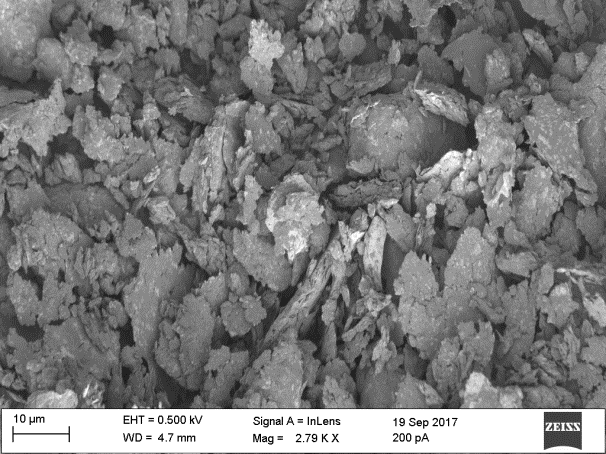 Figure 1. The graphic objects should be numbered and described briefly in 8 point Cambria, left-justified. Leave a blank line before the graphics object and after the figure caption.This is where there will be more text describing the results.If there is more than one paragraph, all paragraphs excluding the first one in a section should be indented by 0.5 cm. The first paragraph following a figure or table should not be indented.WearHeading 1 is in 12 point Cambria, all capitals, bold and centered. Heading 2 is in 9 point Cambria, bold and left-justified. It is suggested two use no more than two levels of headings in this extended abstract.Figure2. This is where the graphics object will be described briefly.Material1However, if a third one is absolutely necessary, it should be in 9 point Cambria, in italics and left-justified.Table 1. The table should be numbered and described briefly in 8 point Cambria, left-justified. Leave a blank line before the table caption and after the table.This is where even more text comes.And if there are further paragraphs, they follow like this.References should be formatted according to the examples in the References section below [1]–[3].conclusionsThe conclusion section should briefly present the main findings of the study.A bullet list is suggested for presenting the conclusions in a clear and simple manner.References[1]	A. Author, Name of a Book, Edition. CityName: PublisherName, 2018.[2]	A. FirstAuthor, B. SecondAuthor, C. ThirdAuthor, and D. FourthAuthor, “Title of A Journal Article,” J. Name, vol. 1, pp. 1–10, 2018.[3]	A. FirstAuthor, B. SecondAuthor, and C. ThirdAuthor, “Title of Conference Proceedings Article,” in Name of the Proccedings, 2018, pp. 1–10.AcknowledgementsThe authors would like to acknowledge the funding organizations and the collaborating partners.Material AMaterial BProperty 1123 xx456 yyProperty 2789 zz321 uuProperty 3654 vv987 ww